 	Profesora: Trinidad Sandoval  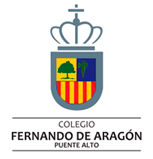 Unidad Técnica Pedagógica/segundo Ciclo Básico.                                                                            Maria.sandoval@colegiofernandodearagon.clGUIA DE ACTIVIDADES.  NIVEL  N° 1Indicaciones de la profesora: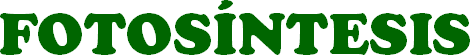 La fotosíntesis la realizan los organismos AUTÓTROFOS, es decir, aquellos seres vivos que son capaces de producir su propio alimento, entre ellos encontramos al reino vegetal y algunas bacterias.¿Cómo se realiza la fotosíntesis?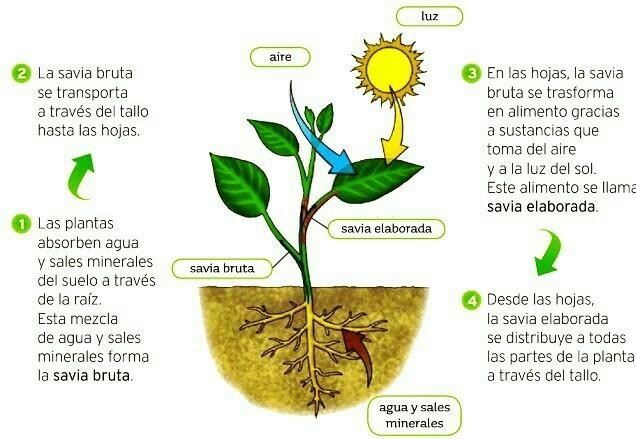 RESPONDE:1.- Completa la siguiente imagen, con los compuestos que una planta necesita para realizar fotosíntesis y los productos que se obtienen de ella, utilizando los siguientes conceptos: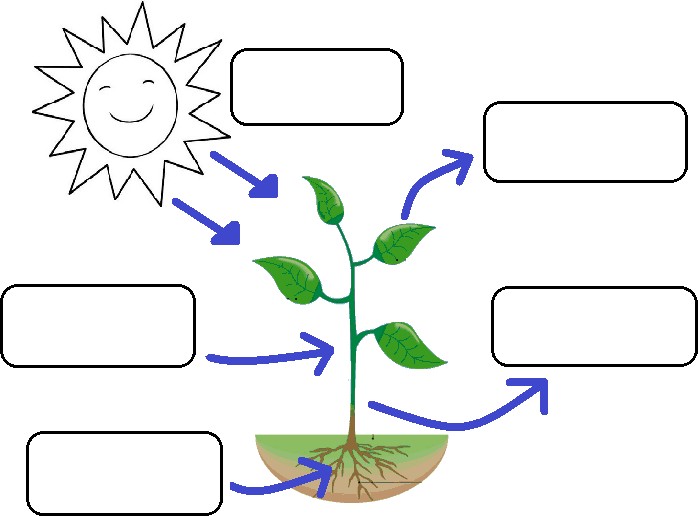 3.- Completa los recuadros con el aporte o función que entrega cada una de las estructuras de una planta para realizar el proceso de fotosíntesis.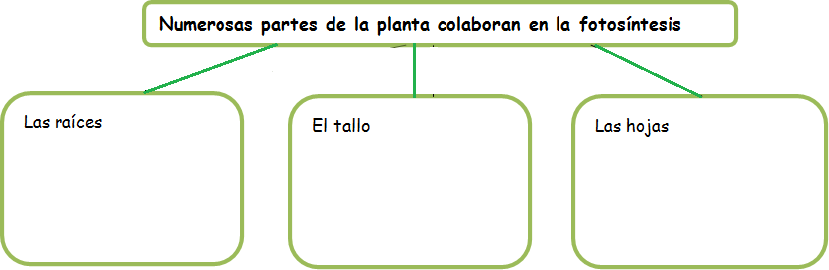 4.- ¿Cuál es la diferencia entre savia bruta y savia elaborada?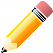 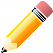 5.- Menciona 4 ejemplos de organismos autótrofos: 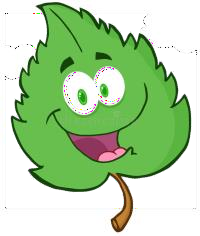 REQUERIMIENTOS Y PRODUCTOS DE LA FOTOSÍNTESIS: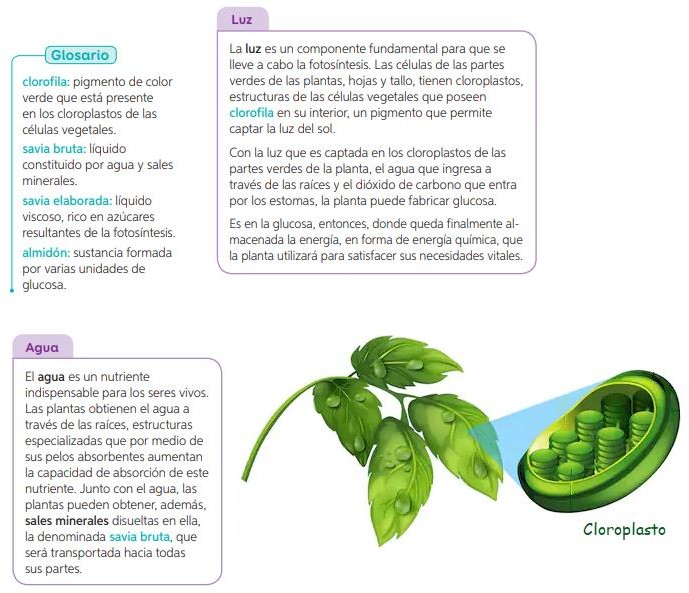 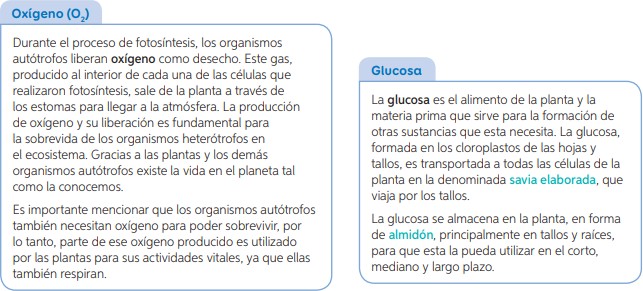 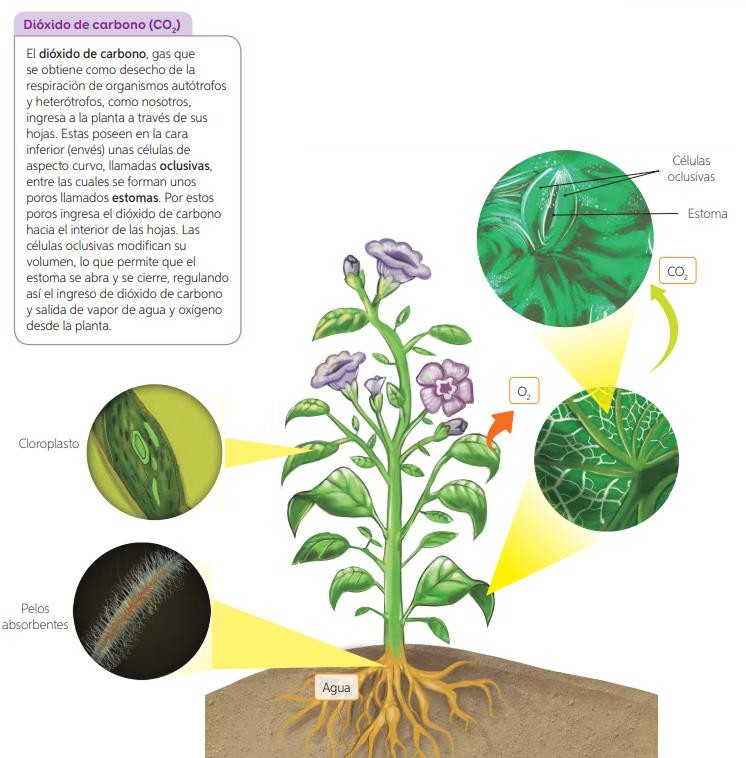 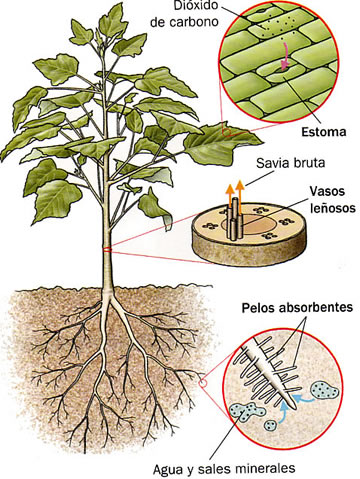                      A partir de la información anterior, responde:¿Cuál es la función que cumplen los pelos absorbentes, los cloroplastos y estomas?¿En qué parte de la planta se almacena la glucosa? ¿Y por qué es en esas estructuras?                       _________________________________________________________________________________¿Qué es la clorofila y cuál es su función?DEPARTAMENTOCiencias NaturalesASIGNATURACIENCIAS NATURALESOA PRIORIZADOSOA 1 Explicar, a partir de una investigación experimental, los requerimientos de agua, dióxido de carbono y energía lumínica para la producción de azúcar y liberación de oxígeno en la fotosíntesis, comunicando sus resultados y los aportes de científicos en este campo a través del tiempo.FECHA DE INICIO15 de marzoObjetivo de clase  Demostrar y explicar que es la fotosíntesis.FECHA DE INICIO15 de marzoLETRA DEL NIVEL7 ° A – B – C –D- E.FECHA DE TERMINO19 de marzo Lee atentamente  la guía sobre FOTESINTESIS, recuerda que puedes encontrar la información en el texto escolar, “Ciencias Naturales, 6° básico 2020”, puedes encontrar la información en las páginas 76 y 77.Para mayor información puede ver el siguiente video:https://www.youtube.com/watch?v=KKIo7nNt-s4